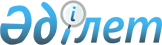 О внесении изменения в Правила государственной регистрации транспортных средств и прицепов к ним в Республике Казахстан, утвержденные приказом МВД РК от 12.10.98 г. № 343
					
			Утративший силу
			
			
		
					Приказ Министра внутренних дел Республики Казахстан от 20 ноября 2000 года № 614 Зарегистрирован в Министерстве юстиции Республики Казахстан 20.12.2000 г. за № 1341. Утратил силу приказом Министра внутренних дел Республики Казахстан от 26 февраля 2010 года № 90

      Сноска. Утратил силу приказом Министра внутренних дел РК от 26.02.2010 № 90 (порядок введения в действие см. п. 7).      С целью приведения п.80 Правил государственной регистрации транспортных средств и прицепов к ним в соответствие с требованиями законодательства Республики Казахстан, приказываю: 



      1. Внести в V980690_ Правила государственной регистрации транспортных средств и прицепов к ним в Республике Казахстан, утвержденные приказом МВД РК от 12.10.98 г. N 343, следующее изменение:

     в абзаце первом п.80 слова "...и справку из Центров по недвижимости об отсутствии залога данного транспортного средства..." - исключить.

     2. Начальникам ГУВД, УВД областей, городов Астаны и Алматы:

     довести содержание изменения Правил до сведения учреждений, организаций и населения путем разъяснительной работы с использованием  средств массовой информации.

     3. Контроль за выполнением настоящего приказа возложить на ДДП МВД РК.     Министр

     внутренних дел

     Республики Казахстан
					© 2012. РГП на ПХВ «Институт законодательства и правовой информации Республики Казахстан» Министерства юстиции Республики Казахстан
				